Projektas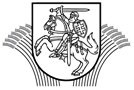 LIETUVOS RESPUBLIKOS ŽEMĖS ŪKIO MINISTRASĮSAKYMASDĖL Lietuvos žemės ūkio ir kaimo plėtros 2023–2027 m. strateginIO plano intervencinės priemonės „Pasėlių, augalų ir gyvūnų draudimas“ veiklos „Pasėlių ir augalų draudimo įmokos kompensacija“ ĮGYVENDINIMO taisyklių patvirtinimo“2023 m.                          d. Nr. 3D-VilniusĮgyvendindamas 2021 m. gruodžio 2 d. Europos Parlamento ir Tarybos reglamentą (ES) 2021/2115, kuriuo nustatomos valstybių narių pagal bendrą žemės ūkio politiką rengtinų strateginių planų (BŽŪP strateginių planų), finansuotinų iš Europos žemės ūkio garantijų fondo (EŽŪGF) ir iš Europos žemės ūkio fondo kaimo plėtrai (EŽŪFKP), rėmimo taisyklės ir panaikinami reglamentai (ES) Nr. 1305/2013 ir (ES) Nr. 1307/2013, su paskutiniais pakeitimais, padarytais 2022 m. vasario 15 d. Komisijos deleguotuoju reglamentu (ES) 2022/648, 2021 m. gruodžio 2 d. Europos Parlamento ir Tarybos reglamentą (ES) 2021/2116 dėl bendros žemės ūkio politikos finansavimo, valdymo ir stebėsenos, kuriuo panaikinamas Reglamentas (ES) Nr. 1306/2013, su paskutiniais pakeitimais, padarytais 2022 m. birželio 16 d. Komisijos deleguotuoju reglamentu (ES) 2022/1408, 2022 m. gegužės 4 d. Komisijos deleguotąjį reglamentą (ES) 2022/1172, kuriuo papildomos Europos Parlamento ir Tarybos reglamento (ES) 2021/2116 nuostatos dėl bendros žemės ūkio politikos integruotos administravimo ir kontrolės sistemos ir su paramos sąlygomis susijusių administracinių nuobaudų taikymo ir apskaičiavimo, 2022 m. gegužės 31 d. Komisijos įgyvendinimo reglamentą (ES) 2022/1173, kuriuo nustatomos Europos Parlamento ir Tarybos reglamento (ES) 2021/2116 taikymo taisyklės dėl bendros žemės ūkio politikos integruotos administravimo ir kontrolės sistemos, Lietuvos Respublikos Vyriausybės 2020 m. lapkričio 25 d. nutarimo Nr. 1322 „Dėl pasirengimo administruoti Europos Sąjungos lėšas ir jų administravimo“ 3 punktą, vadovaudamasis Lietuvos žemės ūkio ir kaimo plėtros 2023–2027 m. strateginiu planu, patvirtintu Europos Komisijos 2022 m. lapkričio 21 d. sprendimu Nr. C(2022) 8272,t v i r t i n u Lietuvos žemės ūkio ir kaimo plėtros 2023–2027 m. strateginio plano intervencinės priemonės „Pasėlių, augalų ir gyvūnų draudimas“ veiklos „Pasėlių ir augalų draudimo įmokos kompensacija“ įgyvendinimo taisykles (pridedama).Žemės ūkio ministras	Kęstutis NavickasPATVIRTINTALietuvos Respublikos žemės ūkio ministro2023 m.                   d. įsakymu Nr. 3D-Lietuvos žemės ūkio ir kaimo plėtros 2023–2027 m. strateginIO plano intervencinės priemonės „Pasėlių, augalų ir gyvūnų draudimas“ veiklos „Pasėlių ir augalų draudimo įmokos kompensacija“ ĮGYVENDINIMO TAISYKLĖSI SKYRIUSBENDROSIOS NUOSTATOS1. Lietuvos žemės ūkio ir kaimo plėtros 2023–2027 m. strateginio plano intervencinės priemonės „Pasėlių, augalų ir gyvūnų draudimas“ veiklos „Pasėlių ir augalų draudimo įmokos kompensacija“ įgyvendinimo taisyklės (toliau – Taisyklės) parengtos įgyvendinant 2021 m. gruodžio 2 d. Europos Parlamento ir Tarybos reglamentą (ES) 2021/2115, kuriuo nustatomos valstybių narių pagal bendrą žemės ūkio politiką rengtinų strateginių planų (BŽŪP strateginių planų), finansuotinų iš Europos žemės ūkio garantijų fondo (EŽŪGF) ir iš Europos žemės ūkio fondo kaimo plėtrai (EŽŪFKP), rėmimo taisyklės ir panaikinami reglamentai (ES) Nr. 1305/2013 ir (ES) Nr. 1307/2013, su paskutiniais pakeitimais, padarytais 2022 m. vasario 15 d. Komisijos deleguotuoju reglamentu (ES) 2022/648 (toliau – Reglamentas (ES) 2021/2115), 2021 m. gruodžio 2 d. Europos Parlamento ir Tarybos reglamentą (ES) 2021/2116 dėl bendros žemės ūkio politikos finansavimo, valdymo ir stebėsenos, kuriuo panaikinamas Reglamentas (ES) Nr. 1306/2013, su paskutiniais pakeitimais, padarytais 2022 m. birželio 16 d. Komisijos deleguotuoju reglamentu (ES) 2022/1408, 2021 m. gruodžio 21 d. Europos Komisijos įgyvendinimo reglamentą (ES) 2021/2290, kuriuo nustatomos Europos Parlamento ir Tarybos reglamento (ES) 2021/2115, kuriuo nustatomos valstybių narių pagal bendrą žemės ūkio politiką rengtinų strateginių planų (BŽŪP strateginių planų), finansuotinų iš Europos žemės ūkio garantijų fondo (EŽŪGF) ir iš Europos žemės ūkio fondo kaimo plėtrai (EŽŪFKP), rėmimo taisyklės ir panaikinami reglamentai (ES) Nr. 1305/2013 ir (ES) Nr. 1307/2013, 2022 m. gegužės 4 d. Komisijos deleguotąjį reglamentą (ES) 2022/1172, kuriuo papildomos Europos Parlamento ir Tarybos reglamento (ES) 2021/2116 nuostatos dėl bendros žemės ūkio politikos integruotos administravimo ir kontrolės sistemos ir su paramos sąlygomis susijusių administracinių nuobaudų taikymo ir apskaičiavimo, 2022 m. gegužės 31 d. Komisijos įgyvendinimo reglamentą (ES) 2022/1173, kuriuo nustatomos Europos Parlamento ir Tarybos reglamento (ES) 2021/2116 taikymo taisyklės dėl bendros žemės ūkio politikos integruotos administravimo ir kontrolės sistemos, Lietuvos Respublikos Vyriausybės 2020 m. lapkričio 25 d. nutarimo Nr. 1322 „Dėl pasirengimo administruoti Europos Sąjungos lėšas ir jų administravimo“ 3 punktą ir vadovaujantis Lietuvos žemės ūkio ir kaimo plėtros 2023–2027 m. strateginiu planu, patvirtintu Europos Komisijos 2022 m. lapkričio 21 d. sprendimu Nr. C(2022) 8272 (toliau – Strateginis planas), Lietuvos žemės ūkio ir kaimo plėtros 2023–2027 metų strateginio plano administravimo taisyklėmis, patvirtintomis Lietuvos Respublikos žemės ūkio ministro 2023 m. vasario 24 d. įsakymu Nr. 3D-102 „Dėl Lietuvos žemės ūkio ir kaimo plėtros 2023–2027 metų strateginio plano administravimo taisyklių patvirtinimo“ (toliau – Bendrosios administravimo taisyklės), Lietuvos Respublikos Vyriausybės 2023 m. balandžio 5 d. nutarimu Nr. 218 „Dėl Valstybės institucijų ir įstaigų, savivaldybių ir kitų juridinių asmenų, atsakingų už Lietuvos žemės ūkio ir kaimo plėtros 2023–2027 m. strateginio plano įgyvendinimą, paskyrimo“, ir atsižvelgiant į Paramos už žemės ūkio naudmenas ir kitus plotus bei ūkinius gyvūnus paraiškos ir tiesioginių išmokų administravimo bei kontrolės taisykles, patvirtintas Lietuvos Respublikos žemės ūkio ministro 2023 m. vasario 20 d. įsakymu Nr. 3D-92 „Dėl Paramos už žemės ūkio naudmenas ir kitus plotus bei ūkinius gyvūnus paraiškos ir tiesioginių išmokų administravimo bei kontrolės taisyklių patvirtinimo“ (toliau – TI taisyklės), Stichinių ir pavojingų meteorologinių reiškinių fiksavimo tvarkos aprašą, patvirtintą Lietuvos Respublikos žemės ūkio ministro 2008 m. kovo 31 d. įsakymu Nr. 3D-180 „Dėl stichinių ir pavojingų meteorologinių reiškinių fiksavimo tvarkos aprašo patvirtinimo“, Lietuvos Respublikos aplinkos ministro 2011 m. lapkričio 11 d. įsakymą Nr. D1-870 „Dėl stichinių, katastrofinių meteorologinių ir hidrologinių reiškinių rodiklių patvirtinimo“ ir kitus Europos Sąjungos ir nacionalinius teisės aktus, nustatančius paramos žemės ūkio veiklos subjektams teikimo tvarką.2. Taisyklės parengtos siekiant skatinti Taisyklių nuostatas atitinkančius žemės ūkio sektoriuje veikiančius subjektus drausti augalus ir pasėlius nuo gaivalinėms nelaimėms prilyginamų pavojingų meteorologinių reiškinių ir (arba) kitų pavojingų meteorologinių reiškinių sukeltų padarinių ir tokiu būdu valdyti vykdomos ūkinės veiklos riziką.3. Taisyklių tikslas – nustatyti pagal Strateginio plano intervencinės priemonės „Pasėlių, augalų ir gyvūnų draudimas“ veiklą „Pasėlių ir augalų draudimo įmokos kompensacija“ (toliau – Intervencinė priemonė) teikiamos paramos skyrimo tvarką ir reikalavimus.II SKYRIUSSUTRUMPINIMAI IR SĄVOKOS4. Taisyklėse vartojami sutrumpinimai ir sąvokos:4.1. Agentūra – Nacionalinė mokėjimo agentūra prie Žemės ūkio ministerijos.4.2. Augalai – Lietuvos Respublikos teritorijoje auginami augalai ir pasėliai, už kurių auginimą Tiesioginių išmokų taisyklėse nustatyta tvarka mokamos tiesioginės išmokos.4.3. ES – Europos Sąjunga.4.4. EŽŪFKP – Europos žemės ūkio fondas kaimo plėtrai.4.5. Ministerija – Lietuvos Respublikos žemės ūkio ministerija.4.6. Savivaldybė – savivaldybės, kurioje įregistruota žemės ūkio valda, Žemės ūkio skyrius.4.7. Strateginis planas – Lietuvos žemės ūkio ir kaimo plėtros 2023–2027 m. strateginis planas.4.8. Paraiška – siekiančios gauti pagalbą įmonės užpildytas ir savivaldybei pateiktas dokumentas, nurodytas Taisyklių 1 priede.4.9. ŽŪMIS – Lietuvos Respublikos žemės ūkio ministerijos informacinė sistema.Taisyklėse vartojamos sąvokos apibrėžtos Strateginiame plane ir Bendrosiose administravimo taisyklėse.III SKYRIUSINTERVENCINĖS PRIEMONĖS TIKSLAI IR POREIKIAI5. Intervencinės priemonės tikslas – skatinti ūkininkus taikyti rizikos valdymo priemones, kompensuojant dalį pasėlių ir augalų, už kurių auginimą Tiesioginių išmokų taisyklėse nustatyta tvarka mokamos tiesioginės išmokos (toliau – augalai), draudimo įmokų.6. Intervencinė priemonė atitinka Bendrosios žemės ūkio politikos tikslą: remti perspektyvias ūkių pajamas ir žemės ūkio sektoriaus atsparumą visoje Sąjungoje, siekiant didinti ilgalaikį aprūpinimą maistu ir žemės ūkio įvairovę, taip pat užtikrinti žemės ūkio gamybos ekonominį tvarumą Sąjungoje.7. Intervencinė priemonė prisideda prie šių nacionalinių žemės ūkio ir kaimo plėtros poreikių įgyvendinimo:7.1. Palaikyti žemės ūkio veiklos tęstinumą ir tvarumą;7.2. Skatinti rizikų valdymo priemonių taikymą ūkiuose.IV SKYRIUSREMIAMA VEIKLA8. Pagal Intervencinę priemonę remiamas ūkininkas, bet kurioje pasirinktoje draudimo įmonėje nuo stichinės sausros ir (arba) iššalimo rizikų apdraudęs augalus, kompensuojant dalį ūkininko sumokėtos draudimo įmokos sumos.9. Pagal Intervencinę priemonę remiamas Lietuvos Respublikos teritorijoje auginamų augalų ir (arba) pasėlių, už kurių auginimą Tiesioginių išmokų taisyklėse nustatyta tvarka mokamos tiesioginės išmokos, draudimas.V SKYRIUSGALIMI PAREIŠKĖJAI10. Paramos pagal Taisykles gali kreiptis fiziniai ir juridiniai asmenys, užsiimantys žemės ūkio veikla ir:10.1. savo vardu įregistravę ūkininko ūkį ir valdą (taikoma fiziniams asmenims);10.2. savo vardu įregistravę valdą (taikoma juridiniams asmenims).11. Pareiškėjas laikomas įgyvendinančiu Intervencinę priemonę nuo Paraiškos pateikimo dienos. Paraiškos forma ir pateikiama Taisyklių 1 priede.12. Pareiškėjo ir (arba) paramos gavėjo mirties atveju parama gali būti mokama įsipareigojimų perėmėjui, jeigu jis teisių perėmimo metu atitinka pareiškėjams keliamus tinkamumo kriterijus, laikosi prisiimtų įsipareigojimų ir juos vykdo.VI SKYRIUSTINKAMUMO SĄLYGOS IR REIKALAVIMAI paramai gauti13. Pareiškėjas gali teikti vieną paraišką pagal vieną draudimo sutartį vienam augalų vegetacijos laikotarpiui, vadovaudamasis Taisyklėse nustatytais terminais.14. Pareiškėjo tinkamumas gauti paramą vertinamas pagal Paraiškos pateikimo dieną pareiškėjo pateiktus bei viešuosiuose registruose esančius duomenis. Jei šie duomenys skiriasi, vadovaujamasi registruose esančiais duomenimis. Pareiškėjas laikomas tinkamu paramai gauti, jeigu:14.1. atitinka V skyriuje įvardytus galimus pareiškėjus;14.2. užtikrina, kad prašomos kompensuoti išlaidos nebuvo, nėra ir nebus finansuojamos iš kitų ES fondų ir (ar) kitų viešųjų lėšų;14.3. įsipareigoja imtis būtinų rizikos prevencijos priemonių, nurodytų draudimo sutartyje;14.4. yra apdraudęs augalus ir (arba) pasėlius pagal tinkamą paramai gauti draudimo sutartį;14.5. jam neiškelta byla dėl bankroto arba jo įmonė ar veikla nėra likviduojama. Atitiktis šiam reikalavimui gali būti tikslinama Paraiškos vertinimo metu;14.6. jis, kaip valdos valdytojas, savo vardu yra įregistravęs valdą Valdų registre ir kiekvienais kalendoriniais metais atnaujinęs pasikeitusius valdos duomenis arba, jeigu valdos duomenys nepasikeitė, patvirtinęs šį faktą Lietuvos Respublikos Vyriausybės 2002 m. rugpjūčio 27 d. nutarimo Nr. 1351 „Dėl Lietuvos Respublikos žemės ūkio ir kaimo verslo registro įsteigimo ir jo nuostatų patvirtinimo“ nustatyta tvarka;15. Paramos paraiška (ir kiti susiję dokumentai) laikoma tinkama paramai gauti, jeigu:15.1. atitinka III skyriuje nurodytus tikslus ir poreikius;15.2. yra susijusi su IV skyriuje nurodyta remiama veikla;15.3. atitinka Taisyklių 1 priede pateiktą formą;15.4. yra pateikta Taisyklėse nurodytais terminais;15.5. yra užpildyta lietuvių kalba (kita kalba užpildyta paraiška ir kartu pateikiami dokumentai nepriimami);15.6. yra užpildyta kompiuteriu arba ranka (neaiškiai arba neįskaitomai ranka užpildyti dokumentai nepriimami).16. Draudimo sutartis laikoma tinkama paramai gauti, jeigu pagal ją yra numatyti padengti nuostoliai, kai dėl stichinės sausros ir (arba) iššalimo sunaikinama daugiau kaip 20 % ūkininko vidutinės metinės produkcijos, kaip apibrėžta Reglamento (ES) 2021/2115 76 straipsnio 5 dalyje. Draudimo sutartyje turi būti nurodyta:16.1. draudimo laikotarpis – ne ilgesnis, kaip vienas augalų ir (arba) pasėlių vegetacijos laikotarpis;16.2. draudžiamos kompensuojamos rizikos – stichinės sausros ir (arba) iššalimo stichiniai meteorologiniai reiškiniai, kurie laikomi įvykusiais, jei atitinka Lietuvos Respublikos aplinkos ministro 2011 m. lapkričio 11 d. įsakyme Nr. D1-870 „Dėl Stichinių, katastrofinių meteorologinių ir hidrologinių reiškinių rodiklių patvirtinimo“ nustatytus rodiklius ir yra užfiksuoti vadovaujantis Lietuvos Respublikos žemės ūkio ministro 2008 m. kovo 31 d. įsakymu Nr. 3D-180 „Dėl Stichinių ir pavojingų meteorologinių reiškinių fiksavimo tvarkos aprašo patvirtinimo“ patvirtinta tvarka;16.3. kiekvieno apdrausto augalo ir (arba) pasėlio rūšies pagal draudžiamas rizikas (t. y. stichinė sausra ir iššalimas): plotas (ha), draudimo suma (Eur), draudimo įmoka (Eur);16.4. kiekvienos apdrausto augalo ar pasėlio rūšies 20 % vidutinės metinės produkcijos, apskaičiuotos remiantis tos savivaldybės, kurioje yra registruotas pareiškėjo ūkis, Lietuvos statistikos departamento oficialiai skelbiamą produkcijos rūšies derlingumą (t/ha) paskutinių trejų metų laikotarpiu, arba paskutinių penkerių metų laikotarpiu, neįskaitant didžiausios ir mažiausios vertės (toliau – vidutinė metinė produkcija). Tokiu apskaičiavimo metodu nustatomi faktiniai atskiro ūkininko nuostoliai atitinkamais metais;16.5. pareiškėjo įsipareigojimas imtis būtinų rizikos prevencijos priemonių.17. Draudimo sutartyje nereikalaujama nurodyti pareiškėjo būsimos gamybos tipo ar apimties, ir nesiekiama to nustatyti.18. Išlaidos yra laikomos tinkamomis finansuoti, jeigu yra:18.1. faktiškai patirtos ir pagrįstos dokumentais;18.2. patirtos, atsiskaitant su draudimo įmonėmis per finansų įstaigas;18.3. patirtos, draudimo paslaugą įsigijus iš pripažintų tinkamų teikti pasėlių ir (arba) augalų draudimo paslaugas draudimo įmonių ar kitų Ekonominės erdvės valstybių draudimo įmonių filialų, turinčių teisę vykdyti turto draudimo veiklą pagal Lietuvos Respublikos draudimo įstatymą;18.4. patirtos ne anksčiau, kaip kitą dieną nuo paramos paraiškos pateikimo savivaldybei dienos.19. Patirtos išlaidos nekompensuojamos, jeigu parama pagal paramos paraišką neskiriama.20. Paraiška ir susiję dokumentai teikiami savivaldybei ne vėliau kaip iki nustatytų terminų paskutinės dienos 24 valandos šiais būdais (kitais būdais pateikti dokumentai nevertinami):20.1. siunčiant el. paštu, patvirtintus pareiškėjo kvalifikuotu elektroniniu parašu. Dokumentai teikiami šiais formatais: PDF, ADOC, SHAPE, JPG, JPEG, PNG, BMP, DOC, DOCX, XLS, XLSX. Didesnės nei 25 MB apimties dokumentai gali būti išskaidyti ir siunčiami ne vienu metu, tačiau tą pačią dieną. Dėl kenkėjiškų programų tikimybės dokumentai negali būti pateikiami nuorodose. Dokumentus teikiant per įgaliotą asmenį, kartu pateikiamas notaro ar įmonės direktoriaus įsakymu patvirtintas arba VĮ „Registrų centras“ registre užregistruotas ir internetiniu adresu https://igaliojimai.registrucentras.lt/viesa patikrinamas įgaliojimas, kurio kodas turi būti nurodytas paraiškoje. Draudimo sutartį bei jos priedus patikslinantys, papildantys ir (arba) keičiantys dokumentai, kiti draudimo įmonės dokumentai bei įmokų sumokėjimą įrodantys dokumentai savivaldybei gali būti pateikti ir draudimo įmonės;20.2. asmeniškai, per kurjerį ar registruota pašto siunta, kiekvieną paraiškos lapą patvirtinant pareiškėjo parašu. Dokumentus teikiant per įgaliotą asmenį, kartu pateikiamas notaro ar įmonės direktoriaus įsakymu patvirtintas įgaliojimas arba paraiškoje nurodant VĮ „Registrų centras“ registre užregistruoto įgaliojimo kodą.21. Paramos paraiškas ir susijusius dokumentus iš pareiškėjų priima ir juos registruoja savivaldybės darbuotojai, vadovaudamiesi Agentūros patvirtintais darbo procedūrų aprašais. Esant klausimams, susijusiems su dokumentų vertinimu, išsiųsdama pranešimą pareiškėjui ar paramos gavėjui savivaldybė gali paprašyti pateikti papildomus dokumentus ar trūkstamą informaciją arba patikslinti pateiktus duomenis, nurodydama ne ilgesnį kaip 10 d. d. atsakymo pateikimo terminą. Per savivaldybės nustatytą terminą nepateikus prašomų dokumentų ar duomenų arba nepatikslinus informacijos, paraiška vertinama pagal turimą informaciją arba atmetama.VII SKYRIUSĮSIPAREIGOJIMAI22. Pareiškėjai ir (arba) paramos gavėjai įsipareigoja:22.1. kad draudimo sutartyje nurodytas augalų plotas pagal augalų rūšis (toliau – apdraustas plotas) negali būti didesnis už žemės ūkio naudmenų ir pasėlių plotų deklaravimo dokumentuose nurodytą plotą (toliau – deklaruotas plotas). Tais atvejais, kai toje pačioje vietoje per augalų vegetaciją sodinami ar sėjami augalai ne vieną kartą ir apie tai yra nurodyta draudimo dokumentuose, vienu metu augančių augalų plotas negali būti didesnis už deklaruotą bendrą šių augalų plotą. Apdraudus didesnį augalų plotą pagal augalų rūšis už deklaruotą plotą, pagalbos suma skaičiuojama atsižvelgiant į deklaruotą plotą ir sumažintą draudimo įmoką už šią augalų rūšį, išskyrus tuos atvejus, kai, įvykus draudžiamajam įvykiui, už juos yra sumokėtos draudimo išmokos.22.2. sudaryti sąlygas asmenims, turintiems teisę audituoti, kontroliuoti, tikrinti, kaip yra vykdoma veikla, laikomasi sąlygų, už ką buvo skirta kompensacinė išmoka;22.3. teikti visą informaciją ir duomenis, reikalingus statistikos tikslams ir Strateginio plano įgyvendinimo stebėsenai bei reikalingiems vertinimams atlikti.VIII SKYRIUSPARAMOS DYDIS23. Pagal Intervencinę priemonę parama įmonėms teikiama:23.1. už draudimo sutarties įsigaliojimo dieną nuosavybės teise priklausančius augalus, apdraustus pagal Taisyklių VI skyriuje nustatytus reikalavimus;23.2. nepriklausomai nuo draudžiamojo įvykio bei žalos patyrimo fakto.24. Paramos suma apskaičiuojama pagal didžiausiuosius draudimo įmokų įkainius 1 ha deklaruoto ploto pagal augalų rūšis ir draudžiamas rizikas. Apskaičiuota paramos suma pagal augalo rūšį suapvalinama euro cento tikslumu iki mažesnio skaičiaus.25. Didžiausiųjų draudimo įmokų įkainių nustatymo metodika ir jais kompensuojamų augalų sąrašas yra tvirtinamas atskiru Lietuvos Respublikos žemės ūkio ministro įsakymu.IX SKYRIUSParaiškų teikimO IR VERTINIMO Tvarka26. Nuo einamųjų metų rugsėjo 1 d. iki gruodžio 31 d. ir nuo sekančių metų kovo 1 d. iki birželio 30 d. prieš patirdamas draudimo įmokų išlaidas pareiškėjas savivaldybei pateikia:26.1. paraišką;26.2. draudimo sutartį su visais jos pakeitimais (teikiama, jei draudimo sutartis per jos galiojimo laikotarpį buvo tikslinama);26.3. notaro, įmonės direktoriaus įsakymu patvirtintą įgaliojimą arba VĮ „Registrų centras“ registruoto įgaliojimo kodą (teikiama, jei paraiška teikiama per įgaliotą asmenį);26.4. kitus dokumentus, kurie gali būti svarbūs vertinant paraišką (teikiama, jei tokių yra).27. Užregistravusi paramos paraišką per 10 d. d. savivaldybė patikrina, ar:27.1. paraiška pateikta vadovaujantis Taisyklių 26 punkte nustatytais terminais;27.2. pareiškėjas, paraiška, draudimo sutartis ir tinkamos finansuoti išlaidos atitinka Taisyklių VI skyriuje nurodytas tinkamumo sąlygas ir reikalavimus paramai gauti;27.3. pateikti visi paraiškos formoje nurodyti dokumentai.28. Pareiškėjas po paraiškos užregistravimo turi teisę raštu pranešti savivaldybei apie pateiktos paraiškos atšaukimą ir pateikti naują paraišką per Taisyklių 26 punkte nustatytą paraiškų teikimo terminą.29. Savivaldybei gavus informacijos, kad dėl pareiškėjo veiklos yra pradėtas ar atliekamas ikiteisminis tyrimas, galintis turėti įtakos tolesniems paraiškos administravimo procesams, savivaldybė sustabdo paraiškos vertinimą ir kreipiasi į ikiteisminį tyrimą atliekančias teisėsaugos institucijas dėl papildomos informacijos pateikimo. Apie tai ji informuoja Ministeriją ir Agentūrą. Gavusi ikiteisminį tyrimą atliekančių teisėsaugos institucijų atsakymą, savivaldybė priima sprendimą dėl tolesnių paraiškos administravimo veiksmų.30. Jei pareiškėjas mirė po paraiškos pateikimo, bet iki sprendimo skirti ar neskirti pagalbą priėmimo dienos, paraiška išregistruojama.31. Savivaldybė, Taisyklių 27 punkte nustatyta tvarka atlikusi patikrinimą ir nustačiusi, kad pareiškėjas, paraiška, numatomos patirti išlaidos ar kitos sąlygos neatitinka Taisyklėse nustatytų tinkamumo reikalavimų paramai gauti, per 10 darbo dienų priima sprendimą neskirti pagalbos ir apie tai pranešimu informuoja pareiškėją, nurodydama sprendimo priėmimo pagrindus ir sprendimo apskundimo tvarką.32. Savivaldybė, Taisyklių 27 punkte nustatyta tvarka atlikusi patikrinimą ir nustačiusi, kad pareiškėjas, paraiška, numatomos patirti išlaidos ir kitos sąlygos atitinka Taisyklėse nustatytus reikalavimus paramai gauti, per 10 darbo dienų:32.1. priima sprendimą skirti paramą (pareiškėjas tampa paramos gavėju nuo sprendimo priėmimo dienos);32.2. apskaičiuoja preliminarią paramos sumą vadovaujantis Taisyklių VIII skyriaus nuostatomis (toliau – paramos suma);32.3. apie priimtą sprendimą pranešimu informuoja paramos gavėją, nurodydama Taisyklių 33 punkte pateiktą informaciją.33. Savivaldybei priėmus sprendimą skirti pagalbą, pagalbos gavėjui siunčiamame pranešime turi būti nurodyta:33.1. informacija, kad parama iš dalies finansuojama EŽŪFKP;33.2. apskaičiuota paramos suma, (nurodant, kad tokio dydžio paramos suma bus išmokama tuo atveju, jei draudimo sutartis per jos galiojimo laikotarpį nebus tikslinama ar nutraukta, ir bus tenkinamos kitos paramos skyrimo sąlygos);33.3. paramos išmokėjimo tvarka;33.4. informacija apie galimybę kreiptis dėl paramos avanso išmokėjimo Taisyklių X skyriuje nustatyta tvarka;33.5. apskaičiuota preliminari avanso suma (nurodant, kad tokio dydžio avanso suma bus išmokama tuo atveju, jei draudimo sutartis per jos galiojimo laikotarpį nebus tikslinama ar nutraukta, ir bus tenkinamos kitos paramos skyrimo sąlygos).34. Paramos gavėjas savivaldybei turi pranešti apie bet kurių paraiškoje pateiktų duomenų, draudimo sutarties, mokėjimo dokumentų, kontaktinių duomenų pasikeitimus bei aplinkybių, turinčių įtakos tinkamam įsipareigojimų vykdymui, atsiradimą ne vėliau kaip per 10 darbo dienų nuo šių pakeitimų ar aplinkybių atsiradimo.35. Pagalbos gavėjui mirus ar esant nenugalimos jėgos (force majeure) aplinkybėms, dėl kurių pagalbos gavėjas negali vykdyti prisiimtų įsipareigojimų po sprendimo skirti pagalbą priėmimo, pagalbos gavėjo prisiimti įsipareigojimai gali būti perduoti asmeniui, perimančiam pagalbos gavėjo įsipareigojimus ir tęsiančiam veiklą, jeigu jis įsipareigojimų perėmimo metu atitinka pareiškėjo tinkamumo gauti paramą sąlygas ir reikalavimus. Asmuo, perimantis pagalbos gavėjo įsipareigojimus, pateikia savivaldybei rašytinį prašymą dėl įsipareigojimų perėmimo ir pagalbos gavėjo mirties arba nenugalimos jėgos (force majeure) aplinkybių patvirtinimo dokumentus.X SKYRIUSMOKĖJIMO DOKUMENTAI PARAMOS AVANSUI GAUTI36. Nuo sausio 1 d. iki kovo 31 d. paramos gavėjas, pagal pateiktą paraišką apdraudęs augalus bei draudimo įmonei sumokėjęs visą draudimo sutartyje nurodytą draudimo įmokų sumą, gali kreiptis dėl pagalbos avanso, sudarančio 60 % pagal Taisyklių VIII skyrių apskaičiuotos paramos sumos (toliau – avansas).37. Paramos gavėjas savivaldybei pateikia šiuos dokumentus (toliau – mokėjimo dokumentai):37.1. draudimo sutartį su visais jos pakeitimais (teikiama, jei Taisyklių IX skyriuje nustatyta tvarka pateikta draudimo sutartis per jos galiojimo laikotarpį buvo tikslinta ar nutraukta);37.2. visos draudimo sutartyje nurodytos įmokų sumos sumokėjimo patvirtinimo dokumentus;37.3. kitus papildomus dokumentus, kurie gali būti svarbūs vertinant paraišką (jei tokių yra).38. Toliau vadovaujamasi Taisyklių XII skyriuje nustatyta tvarka.XI SKYRIUSGALUTINIAI MOKĖJIMO DOKUMENTAI PARAMAI GAUTI39. Nuo birželio 1 d. iki rugsėjo 1 d. paramos gavėjas, pagal pateiktą paraišką apdraudęs augalus, draudimo įmonei sumokėjęs visą draudimo sutartyje nurodytą draudimo įmokų sumą bei einamaisiais metais deklaravęs žemės ūkio naudmenas pagal TI taisykles, gali kreiptis dėl likusios paramos sumos dalies (įvertinant išmokėtą avansą) arba pilnos paramos sumos, apskaičiuotos pagal Taisyklių VIII skyrių (toliau – paramos suma).40. Paramos gavėjas savivaldybei teikia šiuos dokumentus (toliau – mokėjimo dokumentai):40.1. draudimo sutartį su visais jos pakeitimais (teikiama, jei Taisyklių IX skyriuje nustatyta tvarka pateikta draudimo sutartis per jos galiojimo laikotarpį buvo tikslinta ar nutraukta);40.2. visos draudimo sutartyje nurodytos įmokų sumos sumokėjimo patvirtinimo dokumentus (neteikiama, jei šie dokumentai pateikti Taisyklių X skyriuje nustatyta tvarka, ir įmokų suma nesikeitė);40.3. paaiškinimus dėl augalų atsėjimo ar atsodinimo, jeigu apdrausti augalų plotai didesni už deklaruotus;40.4. dokumentus, įrodančius, kad draudžiamojo įvykio atveju (jei jis įvyko) buvo išmokėtos draudimo išmokos (t. y., draudimo įmonės raštas dėl draudimo išmokų išmokėjimo žalos atveju, išrašai apie gautas draudimo išmokas, žalų pranešimai ir kt.);40.5. kitus papildomus dokumentus, kurie gali būti svarbūs vertinant paraišką (jei tokių yra).41. Paramos gavėjas, dėl pateisinamų priežasčių norėdamas pratęsti mokėjimo dokumentų pateikimo terminą, iki Taisyklių 39 punkte nurodyto dokumentų pateikimo pabaigos termino savivaldybei pateikia argumentuotą prašymą dėl termino pratęsimo bei pateikia pateisinančias priežastis patvirtinančius dokumentus. Visais atvejais dokumentų pateikimo terminas negali būti pratęstas daugiau nei 30 kalendorinių dienų.42. Toliau vadovaujamasi Taisyklių XII ir XIII skyriuose nustatyta tvarka.XII SKYRIUSMOKĖJIMO DOKUMENTŲ ADMINISTRAVIMO SAVIVALDYBĖJE TVARKA43. Savivaldybė, priėmusi paramos gavėjo mokėjimo dokumentus, per 10 darbo dienų (į šį terminą neįskaičiuojami Taisyklių 21 punkte nurodytų savivaldybės paklausimų terminai) patikrina, ar:43.1. mokėjimo dokumentai pateikti vadovaujantis Taisyklėse nustatytais terminais;43.2. pagal pateiktus dokumentus paramos gavėjas, pateikti dokumentai ir patirtos išlaidos atitinka tinkamumo sąlygas ir reikalavimus paramai gauti, nurodytus Taisyklių VI skyriuje;43.3. pateikti visi reikalingi dokumentai;43.4. paramos gavėjas laikosi įsipareigojimų, nurodytų VII skyriuje.44. Savivaldybė, Taisyklių 43 punkte nustatyta tvarka nustačiusi, kad paramos gavėjas neatitinka Taisyklių tinkamumo paramai gauti reikalavimų, per 10 darbo dienų priima sprendimą neskirti paramos ir apie tai pranešimu informuoja paramos gavėją, nurodydama tokio sprendimo motyvus ir sprendimo apskundimo tvarką.45. Savivaldybė nustačiusi, kad paramos gavėjas atitinka Taisyklių tinkamumo paramai gauti reikalavimus, per 10 darbo dienų:45.1. priima sprendimą skirti paramą;45.2. perskaičiuoja paramos ir avanso sumą, dėl:45.2.1. draudimo sutarties nutraukimo (jei dėl to buvo sumokėta mažesnė draudimo įmokų suma už savivaldybei kartu su paramos paraiška pateiktą draudimo įmokų sumą);45.2.2. draudimo sutarties ir joje nurodytų duomenų pakeitimo (t. y. apdraustas augalų plotas, draudimo suma ir (arba) draudimo įmokų suma);45.2.3. dalis sumokėtos draudimo įmokos sumos buvo grąžinta paramos gavėjui;45.2.4. įvykus draudžiamajam įvykiui augalai nebuvo atsėti ar atsodinti;45.2.5. paramos gavėjas nesilaikė Taisyklių 1 priede ir VI skyriuje nustatytų reikalavimų;45.2.6. didesnio apdrausto ploto už deklaruotą plotą (taikoma, galutinės paramos mokėjimo dokumentų atveju).45.3. apie priimtą sprendimą ir patikslintą paramos ir (arba) avanso sumą pranešimu informuoja paramos gavėją. Jei paramos ir (arba) avanso suma nesikeičia, paramos gavėjas pakartotinai nėra informuojamas.46. Savivaldybė per 5 darbo dienas nuo sprendimo priėmimo:46.1. apsaugotus slaptažodžiu duomenis apie avanso lėšų poreikį pateikia Agentūrai el. paštu nacparama@nma.lt (Taisyklių 4 priedas; taikoma Taisyklių X skyriaus procedūrų atveju);46.2. duomenis apie galutinės paramos lėšų poreikį (Taisyklių 2 priedas) ir augalų draudimo sutartį (Taisyklių 3 priedas) suveda į ŽŪMIS (taikoma Taisyklių XI skyriaus procedūrų atveju).47. Teisė į paramą neprarandama, jei Taisyklėse nustatyti reikalavimai laiku neįvykdomi dėl aplinkybių, nepriklausančių nuo paramos gavėjo valios (pvz., pagalbos gavėjo mirtis, ilgalaikis ir pastovus nedarbingumas, žemės ūkio valdai stiprų poveikį padariusi stichinė nelaimė ir kt.), ir paramos gavėjas per 10 darbo dienų nuo minėtų aplinkybių atsiradimo dienos arba nuo tos dienos, kai sužinojo arba turėjo sužinoti apie nuo paramos gavėjo valios nepriklausančias aplinkybes, apie tai raštu praneša savivaldybei, kartu pateikiant įrodymo dokumentus.48. Pasikeitus asmens ir kitiems duomenims (pvz., atsiskaitomosios sąskaitos numeris, adresas ir kt.), paramos gavėjas per 10 darbo dienų apie tai raštu praneša savivaldybei, pateikdamas atitinkamus įrodymo dokumentus.49. Savivaldybė, gavusi Taisyklių 51 punkte nustatytą Agentūros informaciją dėl atliktos patikros metu nustatytų neatitikimų ir kitų vertinimo metu rastų klaidų, patikslina duomenis ŽŪMIS bei sprendimus, apie tai informuoja Agentūrą ir atitinkamą paramos gavėją.XIII SKYRIUSDokumentų ADMINISTRAVIMO AGENTŪROJE TVARKA50. Agentūra, gavusi savivaldybės Taisyklių 46.2 papunktyje nurodytus duomenis:50.1. atlieka patikrą vietoje Agentūros darbo procedūrų aprašuose nustatyta tvarka;50.2. pateikdama Taisyklių 3 priede nurodytus duomenis apie visus paramos gavėjus bei draudimo įmokų sumas, el. paštu kreipiasi į draudimo įmones dėl: pateiktų duomenų patikrinimo ir informacijos apie apdraustų laukų geografinę padėtį suteikimo. Draudimo įmonės informaciją teikia pagal Agentūros ir draudimo įmonės dvišalėje sutartyje suderintas duomenų teikimo formas ir terminus. Gavusi iš draudimo įmonių informaciją apie paramos gavėjų sumokėtas draudimo įmokų sumas, Agentūra atrenka visas draudimo sutartis, dėl kurių nustatyti įmokų sumos neatitikimai (išskyrus tuos atvejus, kai neatitikimai yra susiję su savivaldybių suvedimo klaida) ir atlieka duomenų administracinę patikrą Agentūros darbo procedūrų aprašuose nustatyta tvarka;50.3. gavusi informaciją, kad dėl paramos gavėjo veiklos yra pradėtas ar atliekamas ikiteisminis tyrimas, galintis turėti įtakos tolesniems paramos paraiškos administravimo procesams, sustabdo paramos gavėjo duomenų administracinę patikrą ir kreipiasi į ikiteisminį tyrimą atliekančias teisėsaugos institucijas dėl papildomos informacijos pateikimo. Apie tai ji informuoja Ministeriją ir savivaldybę.51. Agentūra apie patikros vietoje metu ir duomenų administracinės patikros metu nustatytus neatitikimus ir kitas vertinimo metu rastas klaidas el. paštu informuoja savivaldybę.52. Agentūra Taisyklių 50-51 punktuose nustatyta tvarka patikrinusi duomenis, nustato paramos gavėjo atitikimą paramai gauti ir apskaičiuoja bendrą lėšų poreikį visų paramos gavėjų tinkamų finansuoti išlaidų kompensavimui. Tuo atveju, jei apskaičiuotas lėšų poreikis viršija einamaisiais metais paramai skirtas lėšas, ir papildomos lėšos ar jų dalis nėra skiriama (t. y., einamaisiais metais paramai skirtų lėšų neužtenka kiekvienam paramos gavėjui kompensuoti 100 proc. tinkamų finansuoti išlaidų), visoms paramai gauti patvirtintoms paraiškoms išmokama paramos suma sumažinama proporcingai trūkstamų lėšų kiekiui. Agentūra apie perskaičiuotas paramos sumas el. paštu informuoja savivaldybę.XIV SKYRIUSPARAMOS MOKĖJIMO TVARKA53. Paramos lėšoms išmokėti taikomas išlaidų kompensavimo su avanso mokėjimu, kai avansas nėra Europos Komisijai tinkamos deklaruoti išlaidos, būdas.54. Agentūra:54.1. per 30 d. d. nuo Taisyklių 46.1 papunktyje nurodytų duomenų gavimo paramos gavėjui išmoka Taisyklių 36 punkte nurodyto dydžio avansą. Paramos gavėjui paramos avansas išmokamas iki einamųjų metų liepos 30 d.,54.2. visa apskaičiuota paramos suma išmokama per metus nuo sprendimo skirti paramą priėmimo. Kai Agentūra dėl nuo jos valios nepriklausančių aplinkybių negali išmokėti visos paramos sumos per metus, parama išmokama per kitus dvejus kalendorinius metus nuo sprendimo skirti paramą priėmimo, bet ne vėliau kaip antrųjų metų gruodžio 31 d. Pasibaigus šiame punkte nurodytiems terminams, parama nebeišmokama.55. Paramos gavėjui išmokėta paramos suma negali viršyti paramos gavėjui apskaičiuotos galutinės mokėtinos paramos sumos. Tuo atveju, jei paramos gavėjui apskaičiuota galutinė mokėtina paramos suma yra mažesnė už išmokėtą avanso sumą, paramos gavėjas privalo grąžinti gautą paramą ar jos dalį Agentūrai.56. Informacija apie paramos gavėjus skelbiama Agentūros interneto svetainėje adresu www.nma.lt, nurodant priemonės pavadinimą, paramos gavėjo vardą ir pavardę arba pavadinimą, ir sumas, kurias gavo kiekvienas paramos gavėjas.57. Visa paramos suma išmokama tiesiogiai paramos gavėjui.58. Parama mokama neatsižvelgiant į tai, ar draudžiamasis įvykis įvyko, ar ne.XV SKYRIUSSANKCIJOS59. Nesilaikius pagal priemonės veiklos sritį teisės aktuose nustatytų reikalavimų ar pažeidus Priemonės įgyvendinimo Taisyklių nuostatas, pareiškėjui arba paramos gavėjui gali būti taikomos ES ir Lietuvos Respublikos teisės aktuose numatytos finansinės sankcijos, kurių dydis apskaičiuojamas nuo savivaldybės prieš sankcijų taikymą apskaičiuotos mokėtinos paramos sumos.60. Už pažeidimus yra numatytos tokios sankcijų rūšys: paramos sumažinimas, paramos neskyrimas ir (arba) paramos susigrąžinimas, kitos poveikio priemonės dėl su gauta arba prašoma parama susijusių įsipareigojimų nevykdymo ir (arba) nustatytų reikalavimų nesilaikymo.61. Detali sankcijų apskaičiavimo ir taikymo tvarka nustatyta Sankcijų už teisės aktų nuostatų pažeidimus įgyvendinant Lietuvos kaimo plėtros 2014–2020 metų programos priemones taikymo metodikoje, patvirtintoje Lietuvos Respublikos žemės ūkio ministro 2014 m. gruodžio 4 d. įsakymu Nr. 3D-929 „Dėl Sankcijų už teisės aktų nuostatų pažeidimus įgyvendinant Lietuvos kaimo plėtros 2014–2020 metų programos priemones taikymo metodikos patvirtinimo“.62. Paramos suma neišmokama paramos gavėjui, jeigu Agentūra administracinės patikros metu nustato, kad:62.1. paramos gavėjas ar jo pateikti dokumentai neatitinka Taisyklių reikalavimų;62.2. paramos gavėjas nėra sumokėjęs visos draudimo sutartyje nustatytos draudimo įmokos sumos.63. Kai nustatoma, jog kiekvienos augalo ar pasėlio rūšies draudimo sutartyje nurodytas plotas (toliau – apdraustas plotas) nesutampa su patikros vietoje metu nustatytu ir (arba) pagal Tiesioginių išmokų taisykles deklaruotu plotu (toliau – nustatytas plotas):63.1. paramos suma arba avansas paramos gavėjui mokami už patikros vietoje metu nustatytą plotą, jeigu apdraustas plotas už nustatytą plotą yra ne didesnis kaip 3 % arba ne didesnis kaip 2 ha;63.2. paramos suma arba avansas paramos gavėjui mokami už patikros vietoje metu nustatytą plotą, iš jo atėmus apdrausto ir nustatyto ploto skirtumą, padaugintą iš 1,5, jeigu apdraustas plotas už nustatytą plotą yra didesnis kaip 3 % arba didesnis kaip 2 ha;63.3. parama paramos gavėjui neskiriama, jeigu apdraustas plotas už nustatytą plotą yra didesnis nei 40 %.64. Sankcijos sumuojamos už kiekvieną pažeidimą taikant atskirą sankciją. Sankcijų suma atimama iš paramos gavėjui apskaičiuotos paramos sumos. Sankcijų sumai viršijant apskaičiuotą paramos sumą, parama nemokama.65. Įgyvendinant Taisykles susidariusios grąžintinos lėšos administruojamos vadovaujantis Grąžintinų lėšų, susidariusių įgyvendinant Europos Sąjungos žemės ūkio fondų priemones, administravimo taisyklėmis, patvirtintomis Lietuvos Respublikos Vyriausybės 2008 m. vasario 13 d. nutarimu Nr. 137 „Dėl Grąžintinų lėšų, susidariusių įgyvendinant Europos Sąjungos žemės ūkio fondų priemones, administravimo taisyklių patvirtinimo“.66. Sankcijos netaikomos, kai nustatytų reikalavimų nesilaikoma dėl nenugalimos jėgos (force majeure) aplinkybių, ir pateikiami aplinkybes įrodantys dokumentai.XVI SKYRIUSATSAKOMYBĖ67. Už Paraiškos bei kitų dokumentų bei duomenų pateikimą, prašymuose bei pažymose pateiktos informacijos teisingumą, lėšų grąžinimą Taisyklių 55 ir 60 punktuose nustatyta tvarka atsakingas pareiškėjas ir (arba) paramos gavėjas.68. Už pareiškėjo ir paramos gavėjo informavimą, paraiškos registravimą ir administravimą, tinkamumo paramai gauti nustatymą, paramos dydžio apskaičiavimą, duomenų įvedimą ir pateikimą atsakingos savivaldybės.69. Už administracinę patikrą, patikrą vietoje, teisingą išmokėtų lėšų apskaitą ir paramos išmokėjimą paramos gavėjams, ataskaitų, duomenų ir informacijos teikimą Ministerijai atsakinga Agentūra.70. Už Taisyklių 50.2 papunktyje nurodytos informacijos pateikimą Agentūrai atsakinga draudimo įmonė.XIV SKYRIUSBAIGIAMOSIOS NUOSTATOS71. Asmenys, nesutinkantys su savivaldybių ar Agentūros priimtais sprendimais ar vilkinimu atlikti jų kompetencijai priskirtus veiksmus, turi teisę juos apskųsti Lietuvos Respublikos viešojo administravimo įstatymo nustatyta tvarka savivaldybės ar Agentūros vadovui, Ministerijai, Lietuvos Respublikos ikiteisminio administracinių ginčų nagrinėjimo tvarkos įstatymo nustatyta tvarka Lietuvos administracinių ginčų komisijai arba Lietuvos Respublikos administracinių bylų teisenos įstatymo nustatyta tvarka administraciniam teismui.72. Asmenys, nesutinkantys su Ministerijos priimtais sprendimais ar vilkinimu atlikti jos kompetencijai priskirtus veiksmus, turi teisę juos apskųsti Lietuvos Respublikos viešojo administravimo įstatymo nustatyta tvarka Lietuvos Respublikos žemės ūkio ministrui, Lietuvos Respublikos ikiteisminio administracinių ginčų nagrinėjimo tvarkos įstatymo nustatyta tvarka Lietuvos administracinių ginčų komisijai arba Lietuvos Respublikos administracinių bylų teisenos įstatymo nustatyta tvarka administraciniam teismui.73. Dokumentų saugojimo, sprendimų apskundimo tvarką ir kitus klausimus, neaptartus Taisyklėse, reglamentuoja Bendrosios administravimo taisyklės ir kiti teisės aktai.74. Paramos gavėjai, gavę išmokas neteisėtai, arba asmenys, prisidėję prie neteisėtų išmokų gavimo, atsako Lietuvos Respublikos teisės aktų nustatyta tvarka.75. Pasikeitus Taisyklėse nurodytiems teisės aktams, tiesiogiai taikomos naujos šių teisės aktų nuostatos.76. Pasikeitus Taisyklėms, nauji reikalavimai taikomi vienodai visiems paramos gavėjams, išskyrus atvejus, kai žemės ūkio ministro įsakyme numatyta kitaip._______________________